Упражнение 1. Тип упражнения: длинное.Мишени: 12 картонных мишеней, 6 попперов, несколько штрафных мишеней.Минимум выстрелов: 30Максимум очков: 150.Стартовая позиция: стрелок стоит расслабленно (как покажет судья), в любом месте, касаясь отметки.Положение оружия: оружие заряжено (патрон в патроннике), в кобуре.Процедура выполнения: после стартового сигнала необходимо поразить все мишени в свободном порядке, не покидая зону, отмеченную штрафными линиями.Углы безопасности: 180 градусов.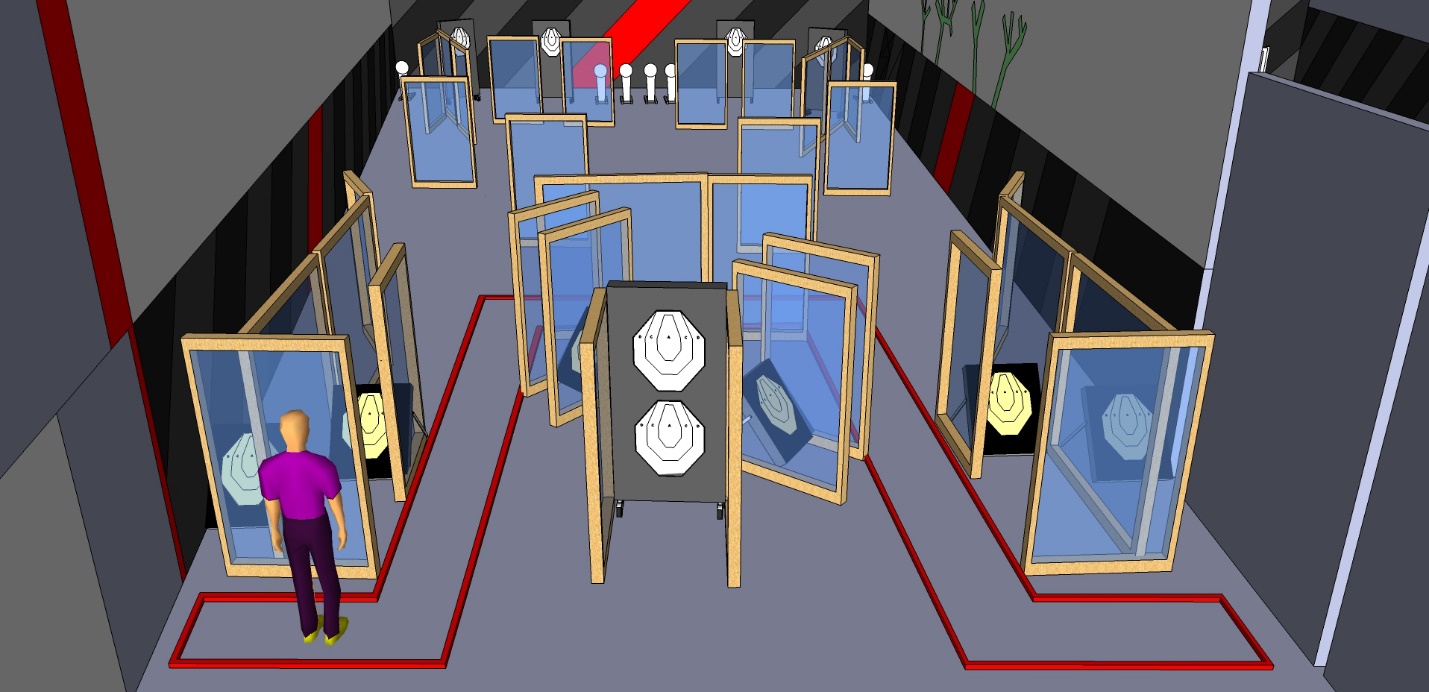 Схема упражнения №1.Упражнение 2.  Тип упражнения: среднее.Мишени: 5 картонных мишеней, 2 поппера, несколько штрафных мишеней.Минимум выстрелов: 12.Максимум очков: 60.Стартовая позиция: стрелок стоит расслабленно, (как покажет судья), в любом месте, лицом в сторону мишеней.Положение оружия: оружие заряжено (патрон в патроннике), в кобуре.Процедура выполнения: после стартового сигнала поразить все мишени в свободном порядке, не покидая зону, отмеченную штрафными линиями. Углы безопасности: 180 градусов.Схема упражнения №2. 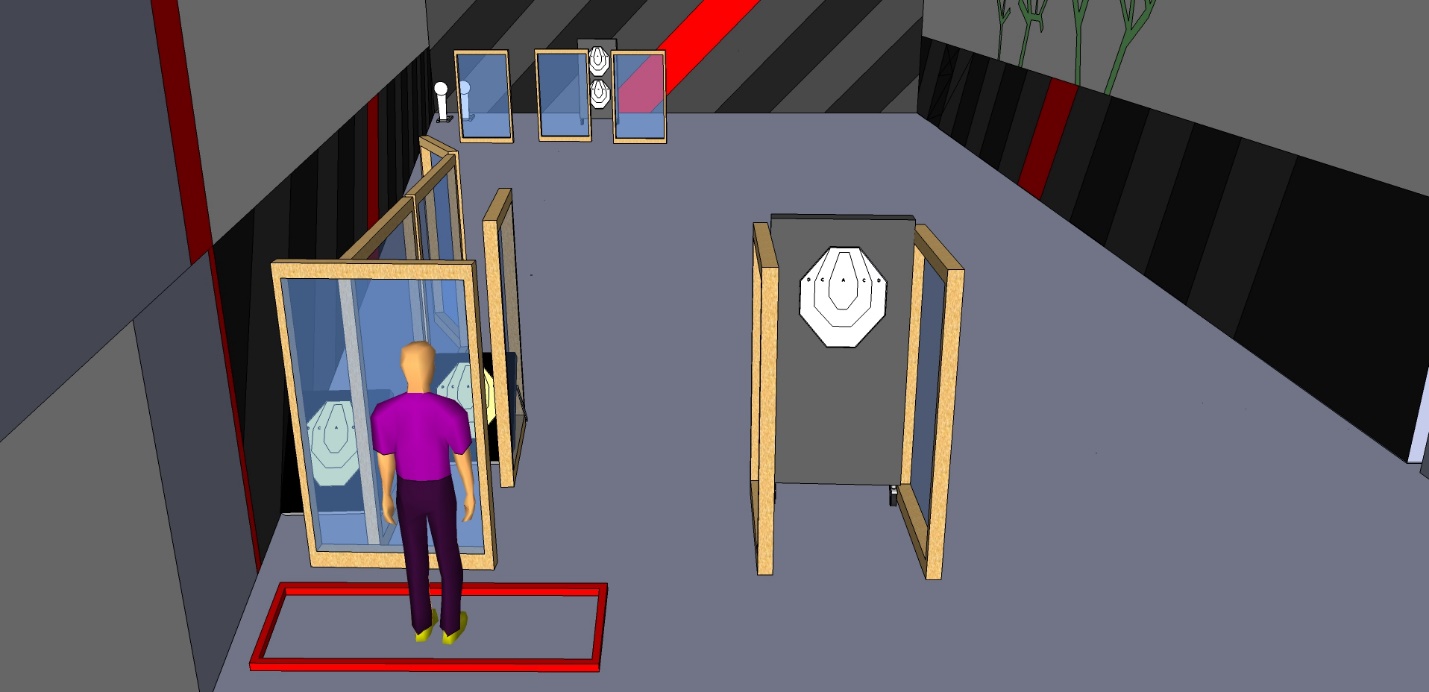 Упражнение 3. Тип упражнения: среднее.Мишени: 6 картонных мишеней, 1 поппер, несколько штрафных мишеней.Минимум выстрелов: 13.Максимум очков: 65.Стартовая позиция: стрелок стоит расслабленно (как покажет судья), касаясь отметки, лицом в сторону мишеней.Положение оружия: оружие заряжено (патрон в патроннике), в кобуре.Процедура выполнения: после стартового сигнала необходимо поразить все мишени в свободном порядке, не покидая зону, отмеченную штрафными линиями. Углы безопасности: 180 градусов.Схема упражнения №3. 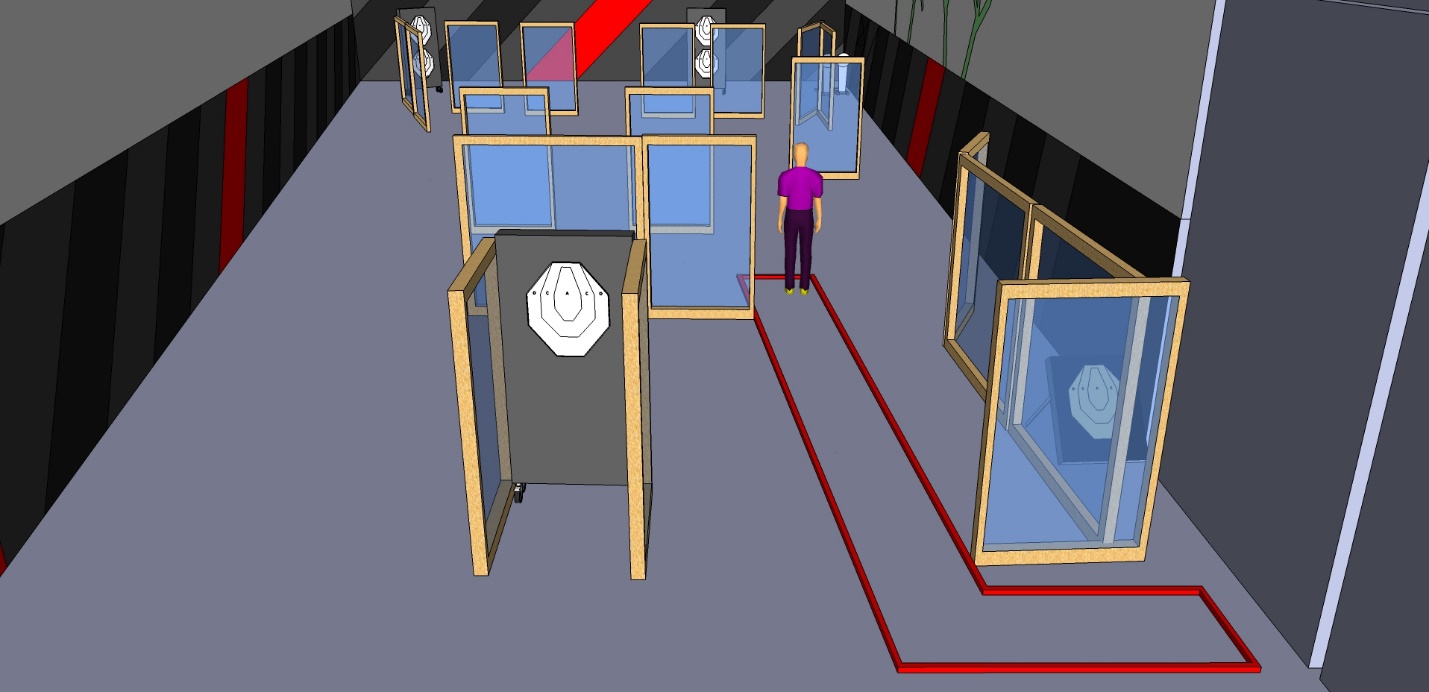 Упражнение 4. Тип упражнения: длинное.Мишени: 9 картонных мишеней, 8 попперов, несколько штрафных мишеней.Минимум выстрелов: 30Максимум очков: 150.Стартовая позиция: стрелок стоит расслабленно (как покажет судья), в любом месте, лицом в сторону мишеней.Положение оружия: оружие заряжено, патрон в патроннике, в кобуре.Процедура выполнения: после стартового сигнала необходимо поразить все мишени в свободном порядке, не покидая зону, отмеченную штрафными линиями.Углы безопасности: 180 градусов.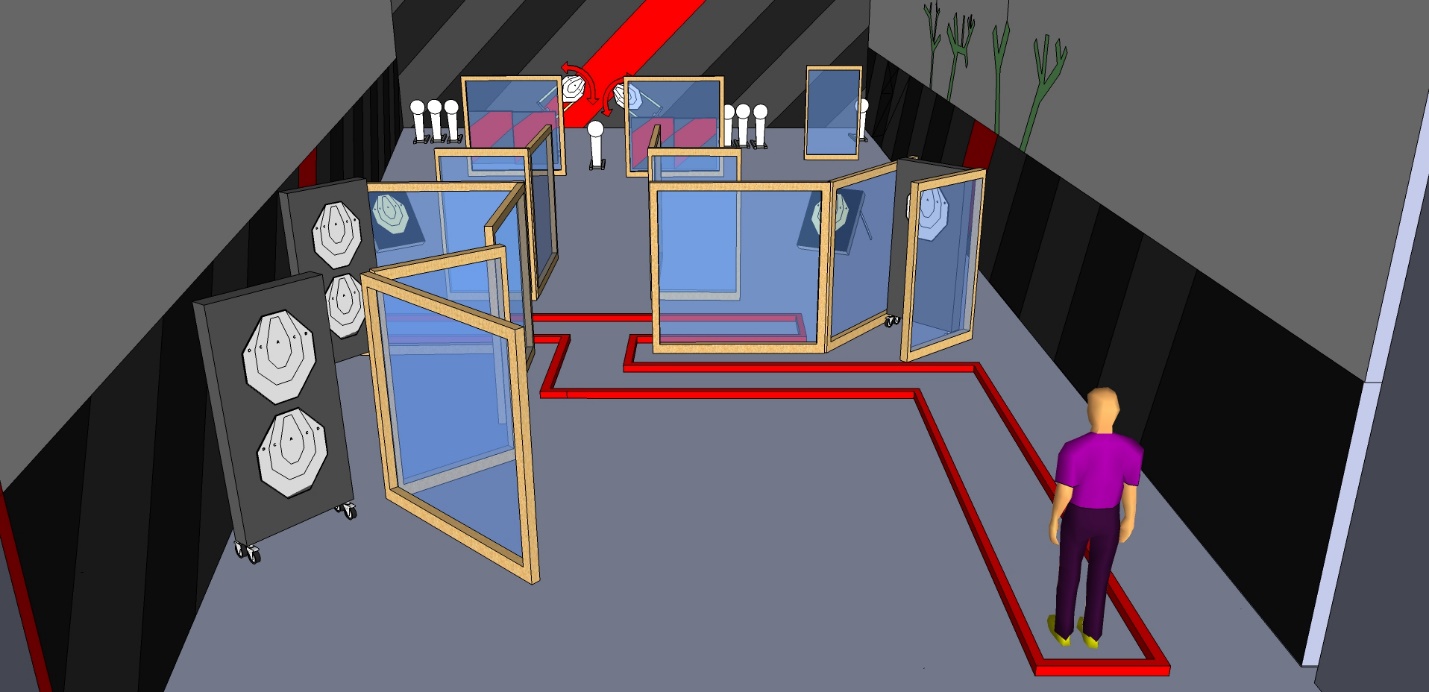 Схема упражнения №4. Упражнение 5. Тип упражнения: короткое.Мишени: 4 картонных мишени, 2 поппера, несколько штрафных мишеней.Минимум выстрелов: 10Максимум очков: 50.Стартовая позиция: стрелок стоит расслабленно (как покажет судья), лицом в сторону мишеней, в любом месте.Положение оружия: оружие заряжено (патрон в патроннике), в кобуре.Процедура выполнения: после стартового сигнала необходимо поразить все мишени в свободном порядке, не покидая зону отмеченную штрафными линиями.Углы безопасности: 180 градусов.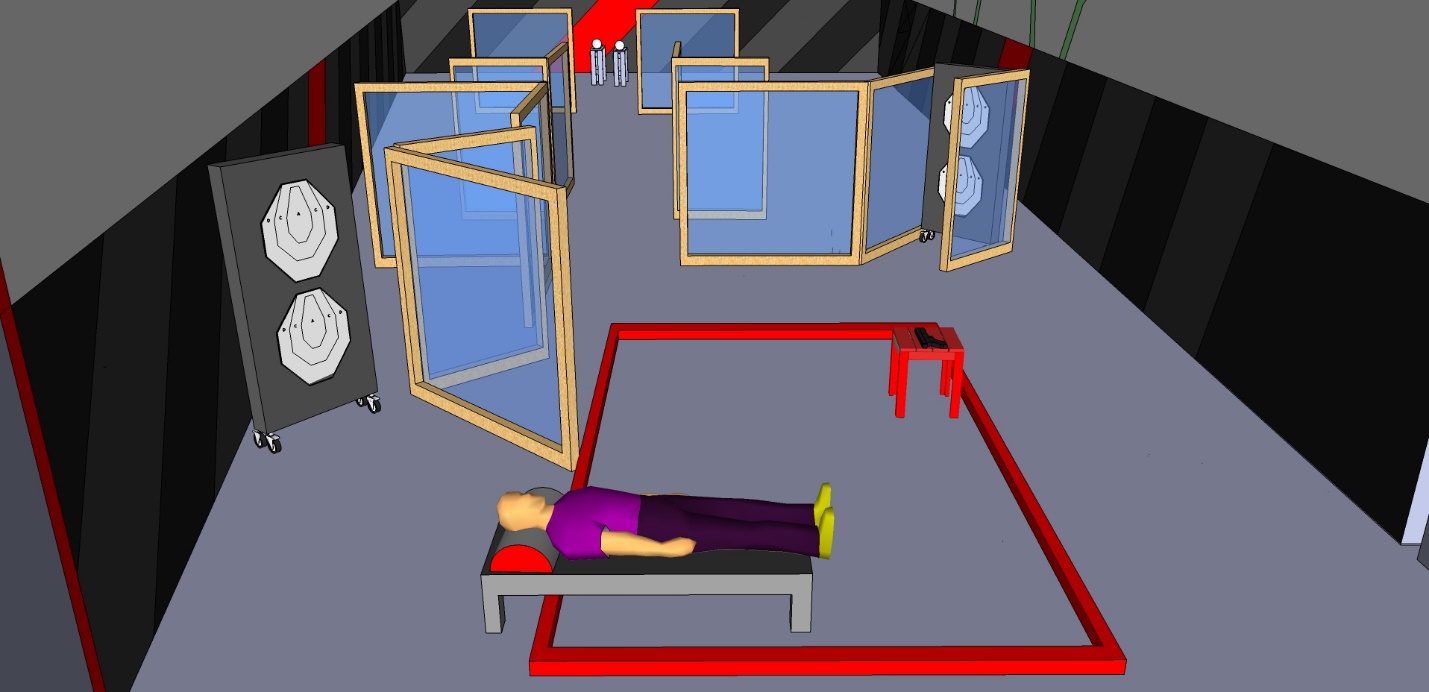 Схема упражнения №5. Упражнение 6. Тип упражнения: среднее.Мишени: 4 картонных мишени, 7 попперов, 2 тарелки, несколько штрафных мишеней.Минимум выстрелов: 17.Максимум очков: 85.Стартовая позиция: стрелок стоит расслабленно (как покажет судья), лицом в сторону мишеней, касаясь отметки.Положение оружия: оружие заряжено, в кобуре.Процедура выполнения: после стартового сигнала необходимо поразить все мишени, в свободном порядке, не покидая зону, отмеченную штрафными линиями.Углы безопасности: 180 градусов.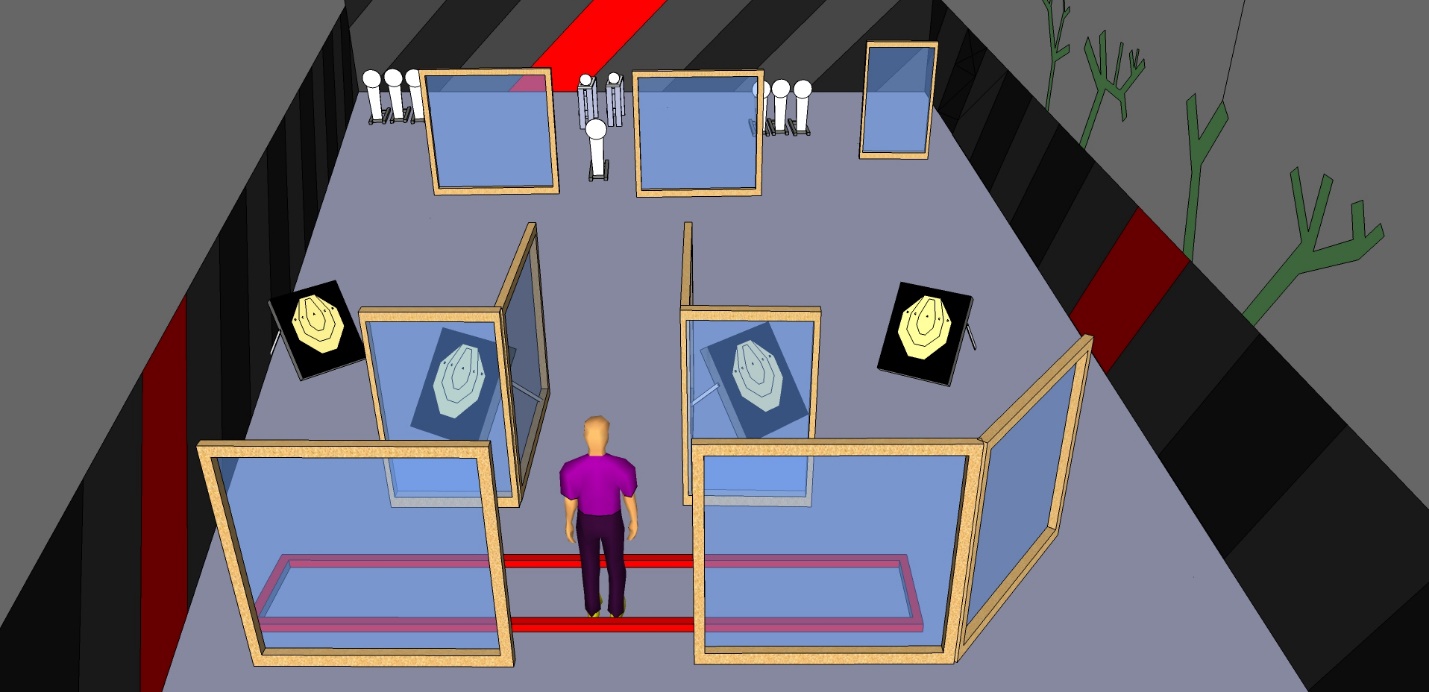 Схема упражнения №6. Упражнение 7. Тип упражнения: длинное.Мишени: 13 картонных мишеней, 4 поппера,  несколько штрафных мишеней.Минимум выстрелов: 30.Максимум очков: 150.Стартовая позиция: стрелок стоит расслаблено (как покажет судья), лицом в сторону мишеней, в любом месте.Положение оружия: оружие заряжено (патрон в патроннике), в кобуре.Процедура выполнения: после стартового сигнала необходимо поразить все мишени в свободном порядке, не покидая зону, отмеченную штрафными линиями. Углы безопасности: 180 градусов.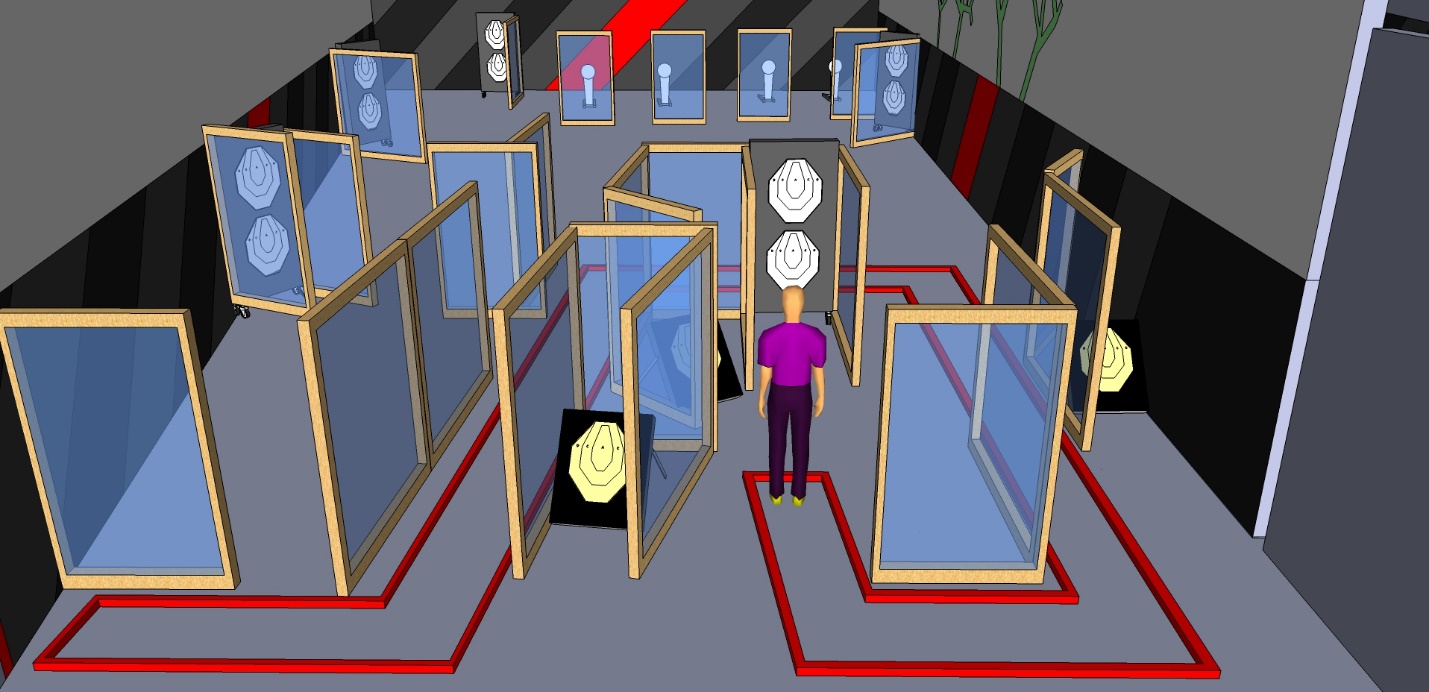 Схема упражнения №7. Упражнение 8. Тип упражнения: среднее.Мишени: 7 картонных мишеней, 4 поппера, несколько штрафных мишеней.Минимум выстрелов: 18.Максимум очков: 90.Стартовая позиция: стрелок стоит расслабленно (как покажет судья), касаясь отметки, лицом в сторону мишеней.Положение оружия: оружие заряжено (патрон в патроннике), в кобуре.Процедура выполнения: после стартового сигнала необходимо поразить все мишени, не выходя за пределы штрафных линий.Углы безопасности: 180 градусов.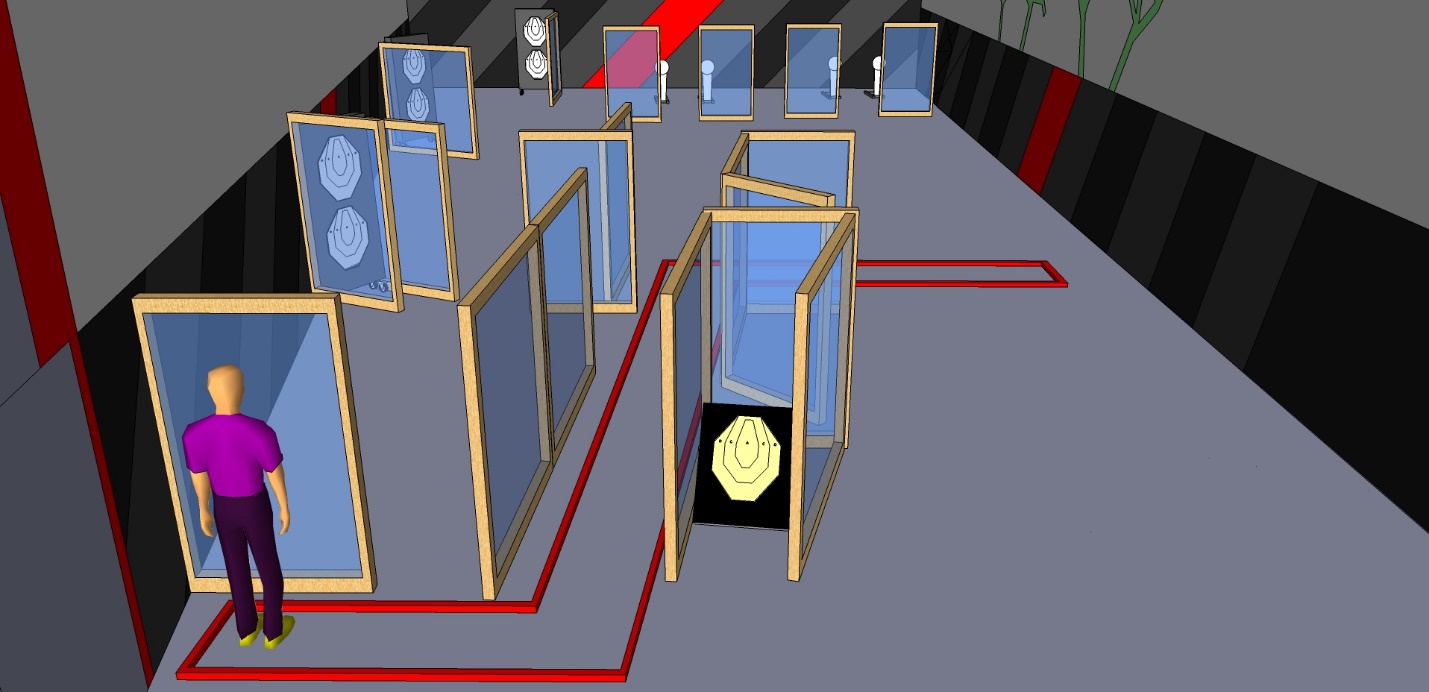 Схема упражнения №8.  Упражнение 9. Тип упражнения: среднееМишени: 5 картонных мишеней, 4 поппера, несколько штрафных мишеней.Минимум выстрелов: 14Максимум очков: 70Стартовая позиция: стрелок стоит расслабленно (как покажет судья), лицом в сторону мишеней, в любом месте.Положение оружия: оружие заряжено (патрон в патроннике), в кобуре.Процедура выполнения: после стартового сигнала необходимо поразить все мишени, не покидая пределы штрафных линий.Углы безопасности: 180 градусов.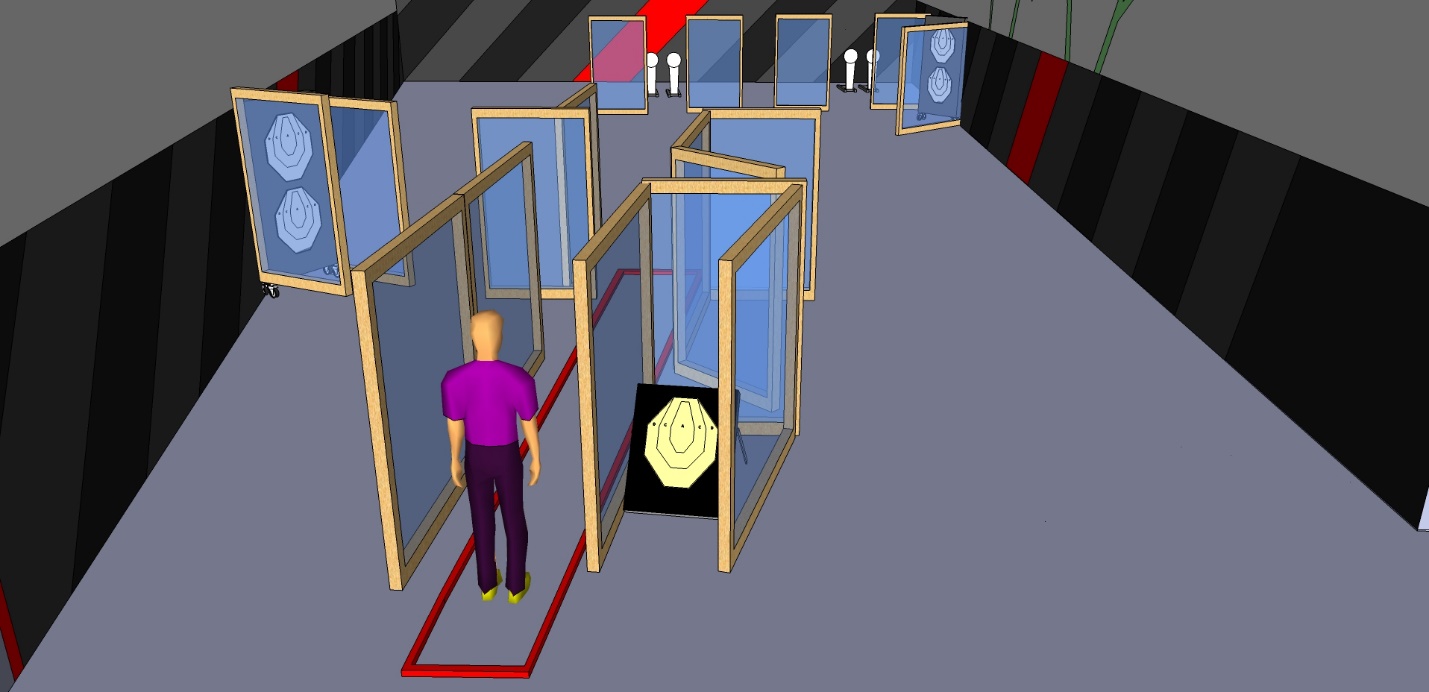 Схема упражнения №9.  Упражнение 10. Тип упражнения: среднее.Мишени: 4 картонных мишени, 8 попперов, несколько штрафных мишеней.Минимум выстрелов: 16Максимум очков: 80Стартовая позиция: стрелок стоит расслабленно (как покажет судья), лицом в сторону мишеней, в любом месте.Положение оружия: оружие заряжено (патрон в патроннике), в кобуре.Процедура выполнения: после стартового сигнала необходимо поразить все мишени в свободном порядке, не покидая пределы штрафных линий. Углы безопасности: 180 градусов.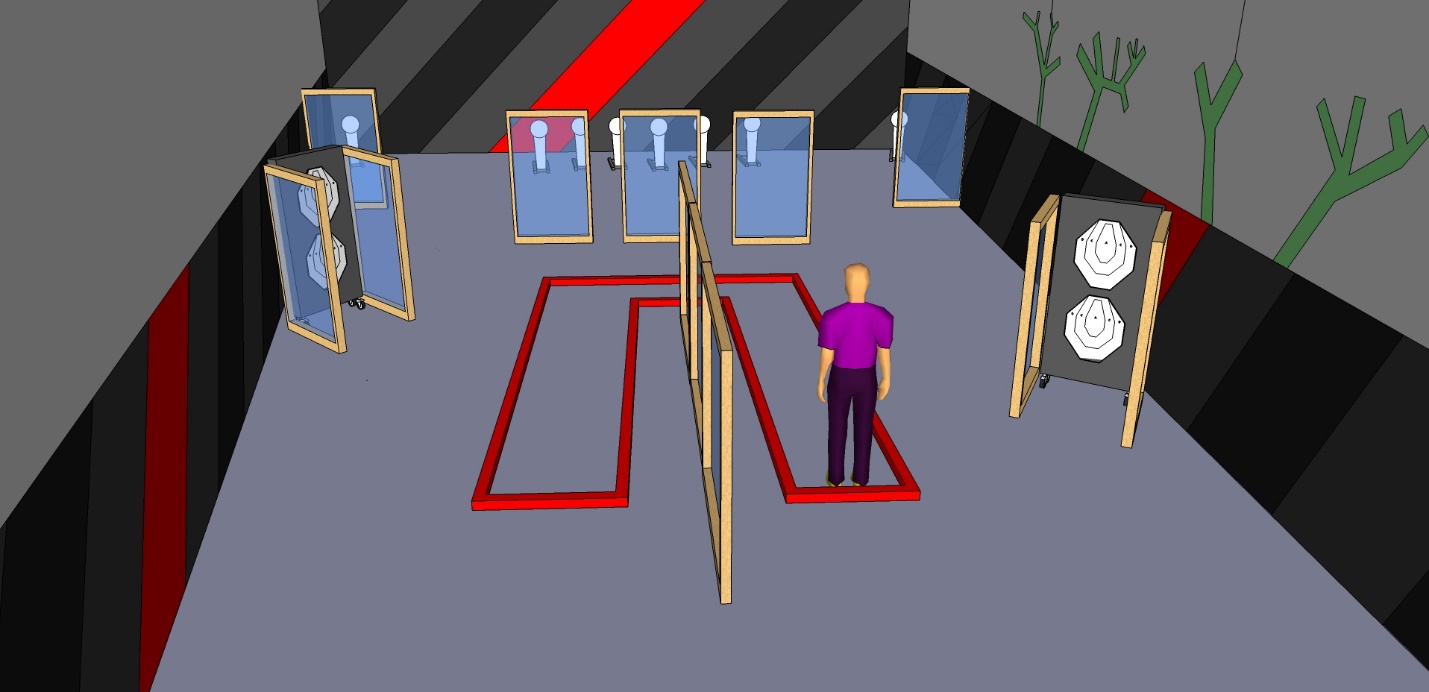 Схема упражнения №10. Упражнение 11.Тип упражнения: среднееМишени: 4 картонных мишени, 2 поппера, 2 тарелки, несколько штрафных мишеней.Минимум выстрелов: 12.Максимум очков: 60.Стартовая позиция: стрелок стоит расслабленно (как покажет судья), лицом в сторону мишеней, в любом месте.Положение оружия: оружие заряжено (патрон в патроннике), в кобуре.Процедура выполнения: после стартового сигнала, необходимо поразить все мишени в свободном порядке. Углы безопасности: 180 градусов.Схема упражнения №11. 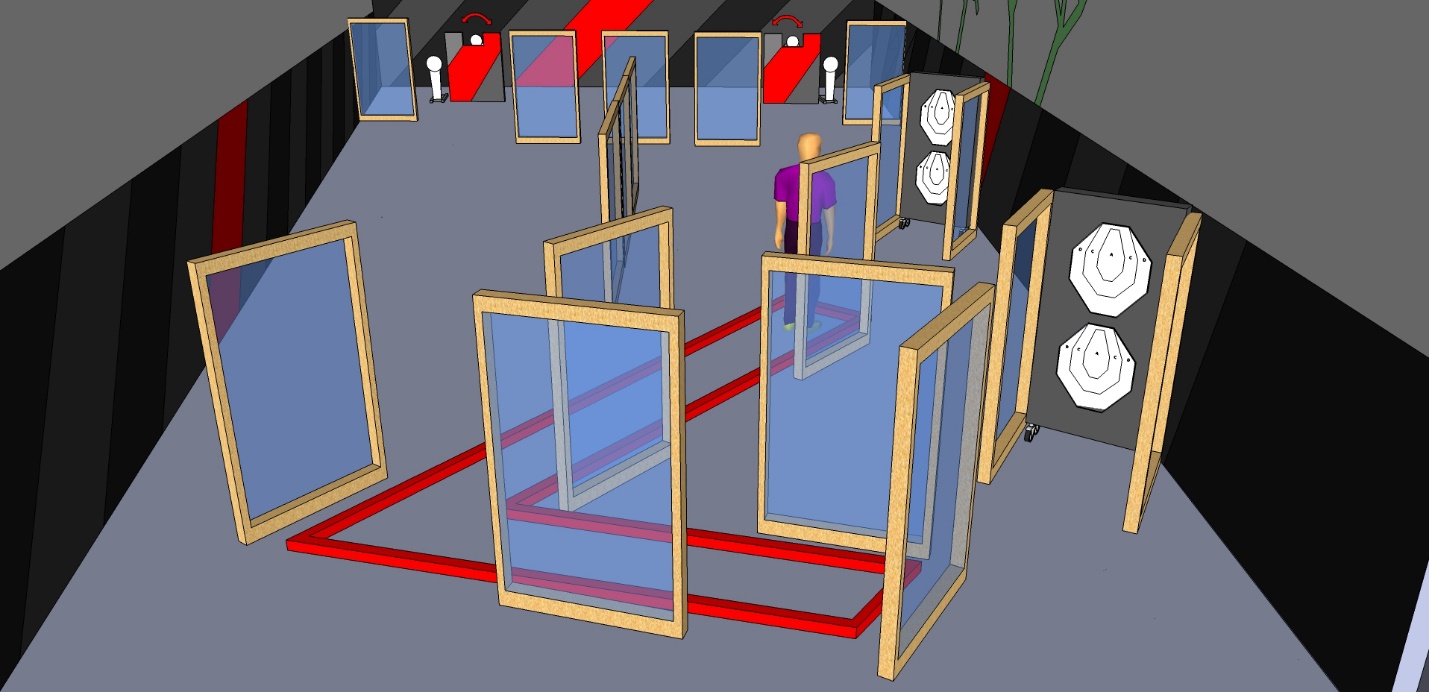 Упражнение 12. Тип упражнения: короткое.Мишени:  6 картонных мишеней, несколько штрафных мишеней.Минимум выстрелов: 12.Максимум очков: 60.Стартовая позиция: стрелок стоит расслабленно (как покажет судья), лицом в сторону мишеней, в любом месте.Положение оружия: оружие заряжено (патрон в патроннике), в кобуре.Процедура выполнения: после стартового сигнала необходимо поразить все мишени в свободном порядке, не покидая пределы штрафных линий.Углы безопасности: 180 градусов.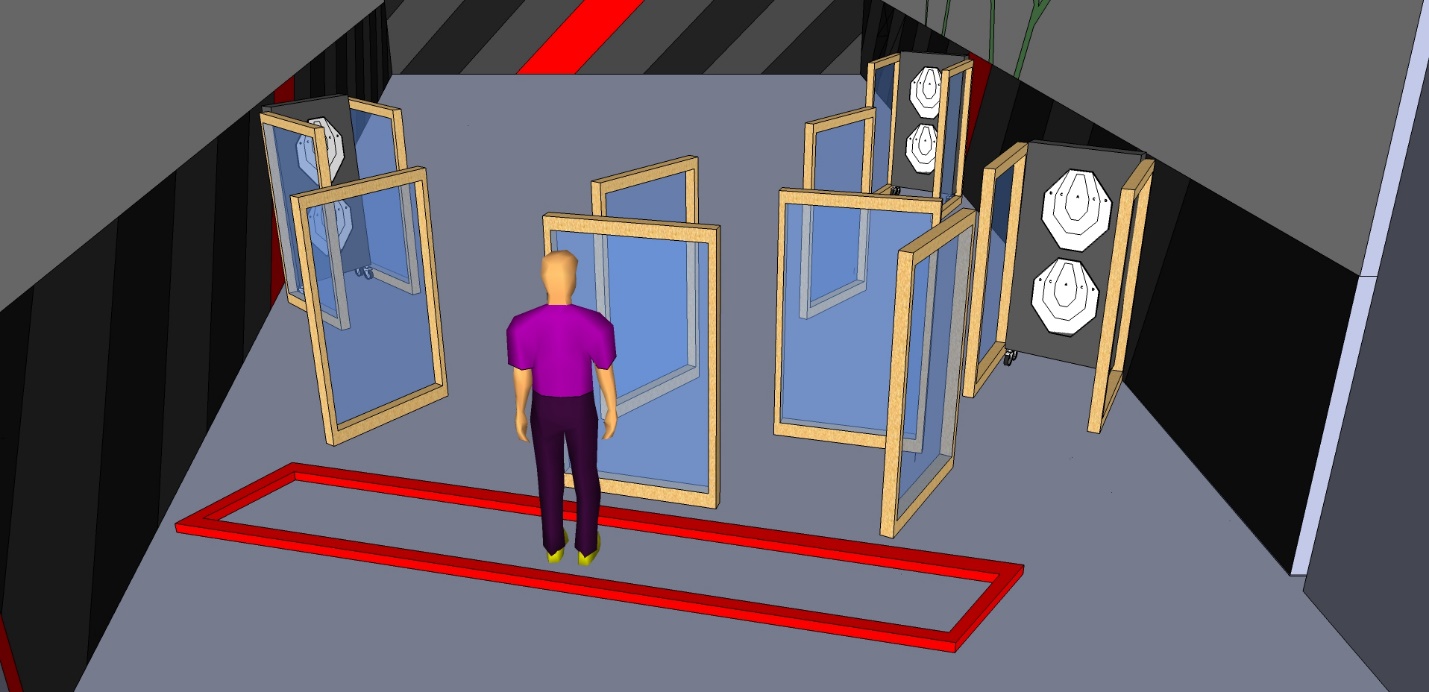 Схема упражнения №12 